ŠKOLSKI JELOVNIK ZA LISTOPAD 2017./2018. ŠK. GOD.1. TJEDAN (2.10. - 6.10.2017.)2. TJEDAN (9.10. - 13.10. 2017.)3. TJEDAN (16. 10. -20.10. 2017.)4. TJEDAN (23. 10.- 27. 10. 2017.)5. TJEDAN (30.10.-31.10.2017.)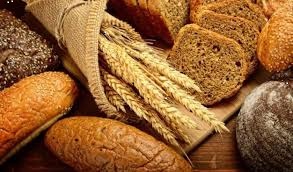 Napomena: školska kuhinja ima pravo promijeniti jelovnik tijekom mjeseca, ukoliko postoje problemi s dobavljačima ili u slučaju neplanirane izmjene nastavnog procesaPONEDJELJAKUTORAKSRIJEDAČETVRTAKPETAKBUHTLA SA ČOKOLADOMČAJKRUH DUKATELACEDEVITAKRUH SUHI VRAT CEDEVITABOLONJEZPECIVOČOKOLADNO MLIJEKOPONEDJELJAKUTORAKSRIJEDAČETVRTAKPETAKKRUHPAŠTETA ČAJSLANACVOĆNI JOGURTPIZZACEDEVITAGRISLISNATO SA SIROMJOGURTPONEDJELJAKUTORAKSRIJEDAČETVRTAKPETAKKRUHHRENOVKE KEČAP ČAJPECIVOČOKOLADNO MLIJEKOKRUHPAŠTETACEDEVITAKRUHGRAH S KOBASICOMKRUHDUKATELACEDEVITAPONEDJELJAKUTORAKSRIJEDAČETVRTAKPETAKPIZZAČAJKRUHDUKATELACEDEVITALISNATO S HRENOVKOMCEDEVITATIJESTO SA SIROMLISNATO SA VIŠNJOM CEDEVITAPONEDJELJAKUTORAKKRUHSUHI VRATČAJBUHTLA S ČOKOLADOMČAJ